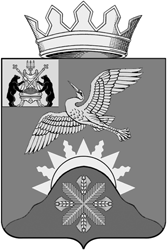 Российская ФедерацияНовгородская областьАдминистрация  Батецкого муниципального  районараспоряжениеот 14.03.2017   № 18-ргп. БатецкийВ соответствии с Федеральными законами: от 6 октября 2003 года                         № 131-ФЗ «Об общих принципах организации местного самоуправления в Российской Федерации», от 08.11.2007 №257 «Об автомобильных дорогах и дорожной деятельности в Российской Федерации и о внесении изменений в отдельные законодательные акты Российской Федерации», Постановлением Администрации Новгородской области от 11.03.2012 №112 «Об утверждении перечня осуществления временного ограничения или прекращения движения транспортных средств по автомобильным дорогам регионального или межмуниципального и местного значения» и распоряжением Правительства Новгородской области от 07.03.2017 года №61-рз «О временном ограничении в весенний период 2017 года движения транспортных средств по автомобильным дорогам общего пользования регионального или межмуниципального значения»: 1. Ввести с 7 апреля 2017 года по 6 мая 2017 года временное ограничение движения по автомобильным дорогам общего пользования местного значения следующих транспортных средств: с осевыми нагрузками свыше 5 тонн на дорогах с асфальтовым покрытием;с осевыми нагрузками свыше 4,5 тонн на грунтовых дорогах с гравийным и щебенчатым покрытием. 2. Контроль за выполнением распоряжения оставляю за собой.3. Опубликовать постановление в муниципальной газете "Батецкий вестник" и разместить на официальном сайте Администрации Батецкого муниципального района в информационно-телекоммуникационной сети «Интернет».Глава района                    В.Н.Иванов          